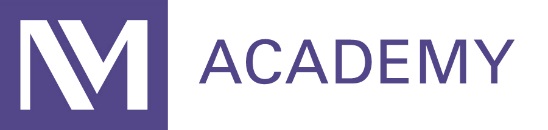 Applicant Name:       			            Date:      Prerequisite Course ChecklistA grade of "C" or better is required in each course & prerequisite GPA for science courses must be 2.5 or better*Course work must be completed within the last 7 yearsDegree Checklist              OR**Bachelor’s degree GPA of 2.5 or better is required***NMT Academic Affiliate institutions for 3+1 Bachelor’s Degree program are: Benedictine University, Elmhurst University, Lewis University, North Central College, Roosevelt University, University of St. Francis, and University of Wisconsin-La Crosse       Prerequisite Courses(All courses must be completed prior to program start)  Course TitleCourseNumber  YearCompletedCredit   HoursGrade College where    course taken  Human Anatomy & Physiology Iwith lab*  Human Anatomy & Physiology IIwith lab*College Algebra or higher*Statistics*  General Physics I*General Physics II*General Chemistry I with lab*General Chemistry II with lab*Written Communication        Completion of Bachelor’s DegreeName of Institution     Date  Completed   Degree earnedFinal GPA**Enrolled in  ***NMT Academic Affiliate 3+1 Bachelor’s Degree programName of InstitutionCurrent GPA**